JK POČIN  Vás srdečně  zve na první paravoltižní barelové závody 28.února 2015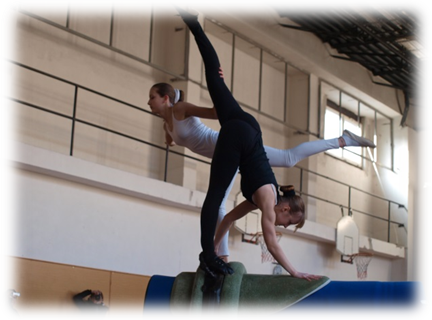 Závody se konají pod záštitou     České jezdecké federace a          České hiporehabilitační společnosti.Zahájení:                      10.00 hodinSlavnostní ukončení:   15.30 hodin        Místo konání:   tělocvična Dětského domova v Dolních                                  Počernicích v Praze 9        Doprava:           autem, parkování v objektu nebo vlaky S1z                                  Masarykova nádraží  do zastávky Dolní                                    Počernice   Závody  se započítávají do paravoltižního poháru a jsou nominační    pro mistrovství ČR v paravoltiži.   Všichni závodníci obdrží věcnou cenu a flotu,  občerstvení  bude    k dispozici formou bufetu, kdo bude mít zájem o guláš, objednávky    prosím do 24.2. na e-mail: jkpocin.info@seznam.cz, tel. 605285426   Ubytování pořadatel nezajišťuje. 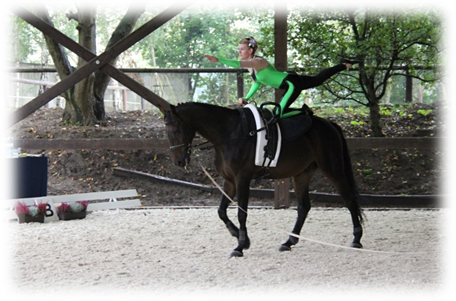 